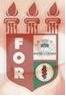 PLANILHA PARA CADASTROS DE LIVROS  BIBLIOTECA MARIA APARECIDA POURCHET CAMPOS        Classificação:       616.523                                  Código:	3610  Cutter:         R695e                                               Data: Turma 2017Autor(s):  Rodrigues, Daniele Lima; Silva, Maria Isabella ArrudaTitulo: EFICÁCIA DA TERAPIA FOTODINÂMICA NO TRATAMENTO DE HERPES SIMPLES: relatos de casosOrientador(a): profª. Dra. Fabiana Moura da Motta SilveiraCoorientador(a): Edição:  1ª        Editora  Ed. Do Autor     Local:  Recife    Ano:  2017  Páginas:  46Notas:  TCC – 1ª Turma graduação - 2017